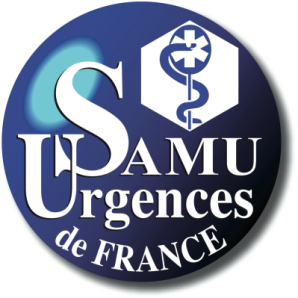 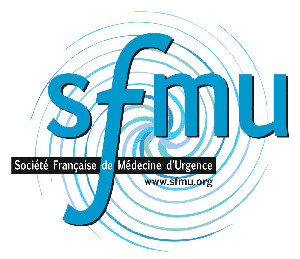 SmurRéférentiel et Guide d’EvaluationSamu-Urgences de France (SUdF)Société Française de Médecine d’Urgence (SFMU)Juin 2013Référentiel SmurDescription et évaluation des Smur RésuméLes Structures Mobiles d’Urgence et de Réanimation (Smur) ont pour mission d'apporter 24 heures sur 24, sur décision du médecin régulateur du Samu (Service d’Aide Médicale Urgente), en tous lieux et sur l'ensemble du territoire, la médicalisation des interventions auprès des patients dont l'état nécessite une surveillance ou des soins médicaux d'urgence et de réanimation.Ils doivent faire preuve d’une organisation médicale et logistique rigoureuse, bénéficier de la mise en œuvre des technologies les plus modernes et évaluer leurs pratiques.Ce document élaboré par la Société Française de Médecine d’Urgence (SFMU) et Samu-Urgences de France (SUdF) s’inscrit dans cette démarche et a pour objectifs :de définir la terminologie utilisée pour les Smur.d’établir un référentiel de ressources et d’organisation en définissant un cahier des charges de base, quel que soit le volume d’activité du Smur.d’évaluer les Smur par la mise en place d’indicateurs quantitatifs et qualitatifs. DéfinitionsLe Smur est une unité fonctionnelle située au sein d’un établissement de soins, le plus souvent public.Il assure la couverture médicale d’une population définie dans le Schéma Régional d’Organisation des Soins (SROS). Ces missions des Samu et Smur sont définies par le Code de la Santé Publique.Il est rattaché sur le plan opérationnel au Samu avec lequel il est conventionné. Il est engagé en intervention à la demande du Samu territorialement compétant. Une ou plusieurs conventions de fonctionnement doivent préciser les modalités organisationnelles entre Samu et Smur travaillant ensemble.Les transports s’effectuent vers le service de l’établissement de santé désigné par la régulation médicale du Samu comme étant le plus adapté à l’état clinique du patient, dans le respect des recommandations professionnelles [1-7].A la demande du médecin régulateur, le Smur peut intervenir lors des plans de secours ou lors de toute situation concernant de nombreuses victimes.L’organisation de la médicalisation d’évènements exceptionnels ou la couverture médicale des grands rassemblements de population programmés sont une mission du Samu. Ces missions doivent se réaliser sous convention sans que la capacité opérationnelle des Smur ne soit affectée. Types de missionsLe type de mission ne présage pas de l’urgence ou de l’importance de la mission. La notion de mission primaire, secondaire et primo-secondaire doit être précisée en raison de la confusion qu’elle pourrait apporter en termes de gravité et d’urgence. Il est choisi dans ce référentiel d’adopter la terminologie de « Transfert » pour remplacer les notions de « secondaire » et « primo-secondaires » jusque-là utilisées.Une mission peut engendrer l’intervention d’une ou plusieurs équipes de Smur.Mission dite « Primaire »Une mission « primaire » est une prise en charge médicale spécialisée d’un ou de plusieurs patients ne se trouvant pas admis dans un établissement de santé et dont l’état requiert de façon urgente une expertise médicale pour des soins d’urgences ou de réanimation et pour leur orientation.Mission dite de « Transfert »Une mission de type « Transfert » est une prise en charge médicale spécialisée d’un patient hospitalisé ou pris en charge par un service (d’urgences ou non), au sein d’un établissement de santé. Elle a pour objet d’assurer, si nécessaire, des soins complémentaires de réanimation et le transfert vers un service ou un plateau technique adapté à l’état du patient. Cette mission ne concerne qu’un seul patient.Les établissements de santé, publics ou privés, concernés par ces missions sont : les Centres Hospitaliers, les CHU (Centre Hospitalier Universitaire), les CHR (Centre Hospitalier Régional), les cliniques privées ou les Etablissements de santé privés d’intérêt collectif (ESPIC), quel que soit le service d’admission du patient. Les établissements d’hébergement pour personnes âgées, quel qu'en soit le type, n’entrent pas dans ce cadre.Transferts inter-hospitaliersLe patient est pris en charge par le Smur dans le but d’être transféré vers un établissement de santé ne faisant pas partie de la même entité juridique, que le transport ait finalement lieu ou non.Ces transferts peuvent être inter ou intra urbains.Transferts intra-hospitaliersLe patient est pris en charge par le Smur dans le but d’être transféré au sein d’un même établissement de santé ou entre deux établissements de santé appartenant à la même entité juridique. Certains définissent ces transferts comme étant des transferts « tertiaires ».Les interventions au titre de la chaîne de survie intra hospitalière au bénéfice des patients en détresse vitale sont considérées comme des missions intra-hospitalières. Elles doivent être comptabilisées de manière séparée. Elles dépendent de l’organisation de l’établissement de soins.Transferts infirmier inter-hospitaliersLes missions de « Transferts Infirmiers Inter Hospitaliers » (TiiH ou T2iH) concernent des patients transportés entre deux établissements de soins, ne nécessitant pas de prise en charge médicalisée (Smur), mais relevant des compétences d’un infirmier. Ils concernent l’ensemble des transferts interhospitaliers incluant l’activité pédiatrique, les transferts in-utero ou psychiatriques. Ces transferts inter-hospitaliers sont coordonnés par les Samu.Ils sont régulés par le Samu territorialement compétent de la structure de soins à l’origine de la demande de transfert. Leur organisation respecte les recommandations professionnelles [6,8,9].Missions primo-secondairesCe type de mission n’existe pas. Dans les faits, il s’agit tout au plus de missions de type « transfert » réalisées avec les moyens du Smur de type « primaire » par exemple quand le besoin de soins ou la situation exige une intervention rapide du Smur. Ce terme ne doit plus être utilisé.Autres missionsRapatriements sanitaires et/ou EvasanLe rapatriement sanitaire consiste à réaliser la prise en charge médicale spécialisée d’un patient en vue de son transport le plus souvent vers un établissement de soins, par exemple dans le cadre d’un rapprochement familial. Ces missions ne sont pas du ressort de l’action de service public des Smur.La signification des termes suivants est précise [10] :« Une évacuation sanitaire ou médicale est l'extraction par une unité médicale aérienne (hélicoptère, avion), terrestre (ambulance) ou navale (navire-hôpital) d'une personne ayant été blessée au champ de bataille, accidentée ou souffrant d'un problème de santé. Dans le cas de l'armée, les unités employées pour l'évacuation sont appelées des Medivac. »« Une évacuation sanitaire aérienne ou Evasan, est l'extraction par avion ou hélicoptère d'une personne ayant été accidentée, blessée ou souffrant d'un problème de santé. »« Dans l'armée française, on la distinguera du rapatriement sanitaire ou Rapasan dont le degré d'urgence est généralement moindre. En Evasan le vol est déclenché pour l'évacuation sanitaire aérienne, en Rapasan, le rapatriement sanitaire se fait à l'occasion d'un vol déjà programmé. Il existe trois classes d'Evasan :Evasan primaire: transport depuis le lieu de survenue de l'accident / de la maladie vers une structure d'accueil. Degré d'urgence élevé.Evasan secondaire: transfert d'une structure d'accueil isolée vers une structure de technicité supérieure. Degré d'urgence élevé ou modéré.Evasan tertiaire: transfert entre deux structures de technicité équivalente. Degré d'urgence faible. »Retour vers …La mission de « retour vers » consiste à réaliser la prise en charge médicale spécialisée d’un patient hospitalisé en vue de son retour à son domicile ou dans une structure n’étant pas un établissement de santé. Ces missions entrent dans le cadre de la mission des Smur dès lors que le niveau de soins est de type Smur.Médecin Correspondant de Samu (MCS)Les Médecins Correspondants de Samu (MCS) ne sont pas des moyens du Smur. Leur participation à l’aide médicale urgente est régit par l’Arrêté du 12 février 2007 [11]. Caractéristiques des interventionsUne intervention correspond à l’engagement d’une Unité Mobile Hospitalière (UMH) (cf. définition au paragraphe 4.3) sur décision de la régulation médicale du Samu, que cette intervention soit suivie ou non d’un transport de patient. Il peut y avoir plusieurs interventions pour un même type mission.Comme nous l’avons vu précédemment, plusieurs types de missions Smur sont identifiés : les missions pré hospitalières de type « primaire », les transferts inter ou intra -hospitaliers et les retours vers … .Une UMH peut également être engagée en intervention dans le cadre d’un renfort, tel que défini ci-après.Le caractère « renfort »Renfort médicalCe renfort consiste en l’engagement d’au moins un médecin avec ou sans personnel spécialisé en complément d’une intervention Smur en cours, uniquement en vue d’apporter une aide pour la prise en charge d’un patient particulier posant un problème diagnostique, technique, thérapeutique ou de surveillance. Ce renfort peut également correspondre à des mesures spécifiquement mise en place pour une durée déterminée (protocole de recherche, activité nouvelle, …).L’engagement d’une ou plusieurs autres équipes Smur dans la perspective de compléter les moyens engagés afin de prendre en charge d’autres patients n’est pas un renfort.Renfort en matérielCe renfort consiste en l’acheminement sur les lieux d’une intervention Smur en cours, d’un complément de matériel ou de consommables (produits sanguins, antidotes, autres médicaments, …) nécessaires au bon déroulement de la mission.Renfort en vecteurCe renfort consiste en l’acheminement sur les lieux d’une intervention Smur en cours, d’un véhicule particulier nécessaire au bon déroulement de la mission.Le caractère « délai »Il est possible de classer les interventions selon leur délai de mise en œuvre.Intervention de première intentionCe sont les interventions déclenchées par le Samu en fonction des informations connues lors de la régulation médicale initiale.Intervention de seconde intentionCe sont les interventions déclenchées ultérieurement, après transmission d’une nouvelle information parvenue au Samu au moins dix minutes après la fin de la régulation médicale initiale. L’information peut provenir d’un nouvel appel (complément d’information) ou d’un bilan d’un effecteur déclenché en première intention. DénombrementLe nombre de missions Smur correspond au nombre de DRM ayant bénéficié de l’intervention d’au moins une équipe Smur.Le nombre d’interventions correspond au nombre de déclenchements d’une équipe médicale de réanimation pré-hospitalière par le Samu, qu’ils soient ou non suivis d’un transport de patient.Les renforts logistiques, T2iH et les interventions des MCS devront être comptabilisés mais ne constituent pas à proprement dit des interventions du Smur. Ils doivent cependant être pris en compte lors de l’allocation de moyens techniques et humains nécessaires au bon fonctionnement du Smur. Secteurs d’interventionSecteur d’intervention primaireZone géographique pour laquelle les moyens du Smur ou de l’antenne Smur interviennent en missions primaires. Elle peut varier en fonction des besoins (activité saisonnière, activité diurne, …). Cette zone est définie au sein du SROS. Elle est dite de première, deuxième ou troisième intention en fonction de sa proximité par rapport à la base d’implantation des Smur pouvant intervenir. Cette notion a vocation à évoluer pour se substituer par la proximité réelle des moyens Smur à un moment donné, déterminée dynamiquement à l’aide des technologies de géolocalisation.Secteur d’intervention inter-hospitalierIl correspond à l’ensemble des établissements pour lesquelles les moyens du Smur ou de l’antenne Smur interviennent dans le cadre des missions de transfert. Il doit être définit selon des organisations conventionnelles entre les Samu et Smur de rattachement au niveau régional voire inter-régional. Il peut varier en fonction des filières et des pathologies des patients.Bassin de population du SmurPopulation résidant sur le secteur d’intervention du Smur. Horaires, status, duréesLes status permettent le suivi du déroulement des interventions Smur.Compte tenu de l’importance médico-légale de ces données, il est nécessaire de prévoir une normalisation des formats et des dispositifs de contrôle des horaires :Les horaires doivent être systématiquement recueillis à la seconde près (associés à la date du jour) dans les bases de données des Samu.Un dispositif technique doit permettre une traçabilité des horaires et une distinction des horaires renseignés automatiquement, manuellement et des horaires modifiés.Un contrôle qualité doit être institué pour fiabiliser le recueil des horaires : un contrôle de champs doit signaler les écarts de temps élevés et interdire les horaires impossibles.L’ensemble des dispositifs horaires du Samu et du Smur (matériel biomédical, informatique, téléphonique et autre) doit être synchronisé automatiquement sur un serveur de temps. Ce serveur de temps doit gérer convenablement le changement d’heures d’hiver et d’été, les changements d’année.Les actes et actions réalisées sur le DRM sont tous horodatés, signés et tracés.Les status du Smur doivent avoir une correspondance normalisée ANTARES (cf. annexe 3). Les status manquants sont l’objet d’une demande au GT399 [12] (ex : début et fin de médicalisation). L’annexe de l’OBNSIC concernant les statuts normalisés figure en annexe 4.Status principauxLes systèmes d’information des Samu et des Smur doivent disposer au minimum des statuts suivants :DécisionHeure de prise de décision de recours au Smur (heure enregistrée de façon automatique dans le logiciel de régulation médicale).Début d’interventionHeure de départ de la base ou de réengagement d’une UMH disponible pour une nouvelle intervention (code status ANTARES 01).Arrivée sur les lieuxHeure d’arrivée à l’adresse du lieu d’intervention (code status ANTARES 02).Départ des lieuxHeure de départ de l’adresse du lieu d’intervention du moyen assurant la médicalisation du transport du patient (code status ANTARES 05).Arrivée à destinationHeure d’arrivée à l’entrée du service ou se fera le relais de médicalisation du patient (code status ANTARES 06).DisponibleLa disponibilité s’entend sur la faculté d’accepter une nouvelle intervention sans aucune réserve (code status ANTARES 07).Retour baseHeure de retour à la base (status ANTARES 09).EquivalenceDébut de médicalisationHeure d’arrivée du médecin Smur auprès du patient. En l’absence de ce status spécifique, il peut être assimilé au status  « Arrivée sur les lieux ».Fin de médicalisationHeure à laquelle la responsabilité de la prise en charge médicale s’achève ou lorsqu'elle est confiée à un autre intervenant. C’est la fin de la médicalisation e. En l’absence de ce status spécifique, il peut être assimilé au status « Arrivée à destination » en cas de transport du patient, majoré d’une durée le plus souvent prédéterminée. En cas d’absence de transport du patient ou sans médicalisation de son transport, le premier des deux status « disponible » ou « indisponible » transmis sera pris en compte (en respectant les spécifications de la norme GT399).Fin d’interventionIl correspond à l’heure de transmission du premier des deux status « disponible » ou « indisponible ».Délais et DuréesLes délais et durées sont ainsi définis (annexe 5).Délai de déclenchement= Heure de « déclenché » - Heure « décision »Délai de départ= Heure « début d’intervention » - heure de « déclenché » (prise de décision)Délai d’acheminement= Heure « arrivée sur les lieux » - heure « début d’intervention »Durée d’intervention= Heure « fin d’intervention » - heure « début d’intervention »Durée de médicalisation= Heure « fin de médicalisation » - heure « début de médicalisation »Durée sur place= Heure « départ des lieux » - heure « arrivée sur les lieux »Durée de conditionnement= Heure de « départ des lieux » - heure « début de médicalisation »Durée d’occupation= Heure « retour base » - heure « déclenché »Délai d’orientation= Heure « orientation » - heure « bilan » Ressources Structures SmurSmurLa Structure mobile d’urgence et de réanimation (Smur) est installée dans un établissement de santé et a un mode de fonctionnement conforme à la réglementation en vigueur [9].Smur pédiatriqueLe Smur pédiatrique est un Smur spécialisé dans la prise en charge et le transport sanitaire d’urgence des enfants y compris des nouveau-nés et des nourrissons. Un Smur pédiatrique prenant en charge exclusivement des nouveau-nés et des nourrissons est qualifié de Smur néonatal [13].Antenne SmurUne antenne Smur est toute UMH dépendant d’un Smur installée hors de l’établissement de santé siège de ce Smur. Cette antenne Smur peut fonctionner de manière continue ou discontinue. Elle peut être installée en permanence ou être saisonnière. LocauxLes caractéristiques suivantes sont nécessaires. Elles sont classées par niveau selon leur importance. Les valeurs suivantes sont utilisées : E, pour Essentiel - S, pour Souhaitable - O, pour Optionnel Vecteurs SmurLes UMH sont les effecteurs du Smur constitué d’une unité opérationnelle associant une équipe (tel que défini par la réglementation), un lot de matériel technique et médical de soins et de réanimation permettant la prise en charge (diagnostique, thérapeutique et de surveillance) d’un ou plusieurs patients et un vecteur (moyen terrestre, aérien ou maritime).Les vecteurs des Smur sont des véhicules d'intérêt général prioritaire [14-16], équipés de feux, avertisseurs spéciaux et marquages respectant la réglementation, normes et circulaires en vigueur.Pour le choix du véhicule, l'établissement doit veiller à respecter la réglementation générale en particulier celle concernant le poids total en charge par rapport aux matériels et personnels embarqués. Les véhicules doivent disposer d’un dispositif d’amortissement et de freinage adapté à leurs conditions d’utilisation [17].Chaque Smur doit pouvoir accéder dans les meilleurs délais à un véhicule permettant un transport bariatrique [18].Chaque Smur doit pouvoir accéder à un véhicule permettant de transporter un patient et du matériel médical à utilisation exceptionnel notamment d’assistance circulatoire.Le port de la ceinture de sécurité pour tous les passagers des véhicules et du conducteur, en dehors des périodes de soins imposées par l'état du patient transporté, est recommandé.Le respect de la sécurité des personnels et des usagers de la route par les conducteurs ambulanciers lors des trajets en situation d'urgence, doit être régulièrement évalué.Les UMH et personnels doivent être dotés de matériel de radiocommunication (téléphone mobile, mobiles radio ANTARES, téléphones satellites) leur permettant de communiquer avec le Samu. Un système d’informatisation de dossier patient Smur doit être développé et bénéficier à la prise en charge de ces patients qui sont les plus graves. Ce système doit être interfacé et communiquant avec le Samu.Vecteurs terrestresVéhicule Médicalisé de Liaison (VML)Vecteur dédié exclusivement au déplacement de l’équipe Smur et du matériel de soins et de réanimation. Il ne permet pas le transport de patient.Les VML du Smur doivent permettre le transport en sécurité d’au moins quatre personnes et du matériel. Elles doivent être équipées en sus de l'équipement réglementaire d’au moins [19] :un dispositif d’alimentation 220V pour les équipements électriques de type connecteur extérieur encastré respectant le chapitre 4.3.4.1 de la NF EN 1789 [20] ;un dispositif d’aide à la navigation avec mises à jour adaptées du support cartographique ;un dispositif de réfrigération.Le véhicule doit pouvoir bénéficier des dispositions des véhicules de catégorie C de la NF EN 1789 adaptés, afin d'assurer une sécurité renforcée des personnels et matériels en particulier la sécurité des équipements électriques, les systèmes de fixation, des personnels et des objets.Ambulance de Réanimation (AR)Moyen permettant le déplacement de l’équipe Smur et du matériel de soins et de réanimation ainsi que le transport d’un patient en position allongée. Ces véhicules, dédiés exclusivement aux missions du Smur, doivent répondre à la réglementation en vigueur (catégorie A, type C, Norme EN 1789) (cf. annexe 5).Les AR du Smur doivent permettre le transport en sécurité d’au moins 5 personnes et du matériel. Elles doivent être équipées en sus de l'équipement réglementaire d’au moins :un dispositif d’aide à la navigation,un dispositif de réfrigération,un dispositif de climatisation de la cellule arrière,trois sièges "accompagnants" dans la cellule sanitaire,un brancard permettant le transport d’un patient allongé avec possibilité d’accès à la tête et aux deux côtés du patient.Véhicule de liaison (VL)Véhicule léger permettant le déplacement de personnels ou de matériel essentiellement dans le cadre d’une mission de renfort.Les autres véhicules de commandement ou de logistique sont des moyens qui dépendent du Samu et qui sont essentiellement mis en œuvre dans le cadre d’une situation nécessitant des moyens exceptionnels.Vecteurs aériensHéliSmurHélicoptère équipé d’une cellule sanitaire permanente, bénéficiant de l’agrément « transport sanitaire », basé dans un établissement de santé siège de Samu, dédié uniquement aux missions Smur et déclenché exclusivement par le Samu [21].Les HéliSmur doivent permettre le transport en sécurité d’au moins un médecin Smur et un personnel infirmier, des personnels navigants, du patient et du matériel. Sa mise en œuvre et son organisation doivent respecter les recommandations émises par le CNUH en 2013 et les recommandations professionnelles [22].Autres hélicoptères réalisant des transports sanitairesHélicoptère d’état ou privé ne répondant pas aux critères de l’HéliSmur. Il doit être habilité au transport sanitaire.Avion SmurAvion en version sanitaire permanente, bénéficiant de l’agrément « transport sanitaire », dédié uniquement aux missions Smur et déclenché exclusivement par le Samu.Avion sanitaireAvion participant aux missions Smur mais ne répondant pas aux critères de l’Avion Smur. Il doit être habilité au transport sanitaire et disposer d’au moins un brancard.Vecteurs maritimesEmbarcations maritimes permettant l’acheminement d’une équipe Smur sur les lieux d’intervention et agréées pour réaliser le transport sanitaire de patient (NaviSmur). Matériel médicalL’arrêté du 10 février 2009 [19] fixe pour les véhicules de catégorie A type C en utilisation Smur le matériel règlementaire et optionnel nécessaire (annexe 6). Chaque véhicule doit disposer au moins du matériel règlementaire ainsi que ceux recommandés pour le monitorage en pré-hospitalier [5]. Les matériels sont classés par niveau selon leur importance. Les valeurs suivantes sont utilisées : E, pour Essentiel - S, pour Souhaitable - O, pour Optionnel.Les Smur spécialisés en néonatalogie doivent également disposer de l’ensemble du matériel spécialisé ci-dessous. Personnels SmurL'équipe d'intervention de la structure mobile d'urgence et de réanimation (Smur) comprend au moins un médecin, un infirmier et un conducteur ou pilote (exception faite de certains transports inter- hospitaliers pour lesquels l’équipe est réduite) [23]. L'effectif du Smur est fixé de façon à ce que cette structure puisse assurer ses missions. Son calibrage doit respecter les normes recommandées par Samu-Urgence de France [24].L’ensemble des catégories de personnels doit avoir les qualifications prévues par le Code de la Santé Publique [23].Comme toute autre unité fonctionnelle, l'encadrement de l'équipe non médicale du Smur est assuré par un cadre de santé.MédecinsLes médecins sont qualifiés en médecine d’Urgence et formés aux conditions d’exercice pré- hospitalier. L’effectif de médecins séniors est adapté au volume annuel d’activité (nombre d’interventions pré-hospitalières et hospitalières).InfirmiersLes infirmiers de la Smur doivent être habilités et formés à la réalisation de tous les actes reconnus par leur référentiel de compétence [25], en particulier ceux liés à la gestion des situations de détresse vitale. Ils doivent répondre aux exigences du « référentiel de compétence en médecine d’urgence » édité par la SFMU [26].L’effectif infirmier doit permettre un fonctionnement de l’ensemble des équipes Smur dans le respect du code de la santé publique [27].Ambulanciers SmurLes exigences de formation des ambulanciers Smur doivent répondre aux termes de l’arrêté 15/03/2010 modifiant l’arrêté du 26/01/2006 [28]. Ils doivent être titulaires du permis « Ambulance » délivré par la Préfecture et des permis B et C. Il est maintenant nécessaire que les ambulanciers Smur amenés à conduire des ambulances de réanimation soient titulaires du permis poids lourd.L’effectif ambulancier doit permettre un fonctionnement de l’ensemble des équipes Smur terrestres dans le respect du code de la santé publique [27]. OrganisationLa Smur est une unité fonctionnelle intervenant à l’extérieur de l’hôpital, à ce titre il est soumis aux mêmes règles que l’ensemble des autres unités fonctionnelles.Les recommandations sont classées par niveau selon leur importance. Les valeurs suivantes sont utilisées : E, pour Essentiel - S, pour Souhaitable - O, pour Optionnel. Organisations opérationnellesLe Smur doit disposer d’un règlement intérieur.La décision d’engagement d’une UMH du Smur est prise exclusivement par un Samu.Le Smur doit disposer de procédures de déclenchement opérationnelles ainsi que d’une procédure de secours.Le départ en mission Smur doit être prioritaire sur toute autre activité y compris de soins.Un bilan médical doit être systématiquement transmis au Samu avant départ du lieu d’intervention, sauf exception (extraction de milieu hostile, …) pour laquelle il devra l’être au plus vite.L’orientation et l’accueil du patient se fait en lien avec la régulation médicale du Samu. Dossier médical et codageUn dossier médical doit être renseigné pour tout patient pris en charge par le Smur. Il doit suivre le patient tout au long de sa filière de soins.Devenirs des patientsChaque Smur doit être en mesure de connaître le devenir des patients qu’il a pris en charge.Il doit notamment connaître, pour les patients transportés, le type d’orientation :accueil des urgences,soins critiques (Réanimation, USC, USI, imagerie interventionnelle, bloc opératoire),MCO (filière spécialisée hors soins critiques).Contenu du dossier SmurUn dossier médical doit être élaboré lors de chaque intervention Smur. Ce dossier Smur fait partie du dossier hospitalier du patient. Il doit comporter :le nom, prénom, sexe, date de naissance et l’adresse du patient,le nom et la signature du médecin ayant pris en charge le malade,la date et les horaires des status du déroulement de l’intervention,le ou les noms du ou des médecins référents du patient,les antécédents et traitements en cours,l’observation médicale initiale et l’évolution clinique,les données de surveillance,le diagnostic ou l’hypothèse diagnostique retenue,les actes et les traitements réalisés (les actes et les doses de médicaments administrés doivent être écrits et horodatés),l’orientation initiale du malade,le nom du médecin à qui est confié le patient,et si possible : numéro de sécurité social (NIR) et/ou INS.Un exemplaire du dossier est laissé dans le service accueillant le patient. Un compte rendu d’intervention est adressé au médecin traitant du patient.CodageTout dossier médical Smur doit être codé au moins par :un codage de la gravité selon la CCMUm,un codage de l’hypothèse diagnostique à l’aide du thesaurus édité par la SFMU pour les urgences et le Smur issu de la Classification Internationale des Maladies 10ème révision (CIM10),les actes classant.Une évaluation de la qualité de remplissage des observations médicales et des codages est souhaitable. Les performances thérapeutiques et pathologies traceusesChaque Smur doit disposer de procédure de prise en charge respectant les recommandations professionnelles et scientifiques actualisées.Chaque Smur doit pouvoir décrire la prise en charge de certaines pathologies traceuses dans le cadre de registres permanents ou lors d’évaluations spécifiques (type Développement Professionnel Continu), comme :Syndrome Coronaire Aigu (SCA),Accident Vasculaire Cérébral (AVC),Accouchement Inopiné Extrahospitalier (AIE),Prise en charge de la douleur,Traumatisés graves, traumatisés médullaires, … VigilancesLa structure Smur doit appliquer les règles et procédures concernant les vigilances des établissements de santé, telles que celles en rapport avec :la matériovigilance,la pharmacovigilance,l’hygiène hospitalière [29]et les accidents d’exposition aux liquides biologiques. Activités non cliniquesDémarche qualité et évaluation des pratiquesTous les médecins doivent bénéficier d’un Développement Professionnel Continu. Les autres catégories de personnel doivent avoir accès à la formation continue.Le Smur doit organiser régulièrement des :revues de dossiers (quotidiennes),staffs médicaux, intra et interservices (hebdomadaires),revues de morbi-mortalité (semestrielles).ExercicesDes exercices doivent être régulièrement organisés :plan de secours,laboratoire de simulation, examens pratiques et techniques,secours spécifiques : désincarcération, hélitreuillage, sauvetage en mer, secours en montagne, milieu périlleux, …Enseignement et rechercheL'implication des Smur doit être active dans les domaines suivants :participation aux études cliniques,publications scientifiques,communications orales et affichées,enseignements et éducation sanitaire notamment dans le cadre du CESU.Activités administratives et institutionnellesLes praticiens du Smur participent aux activités du service, du pole et de l’établissement, ainsi qu’aux réunions avec les tutelles, autorités et partenaires extérieurs. Gestion des plaintes, réclamations et dysfonctionnementsUne procédure de gestion des plaintes, réclamations et dysfonctionnement doit être mise en place. InformatisationLes Smur doivent disposer d’un dossier Smur informatisé, communiquant. Ce système doit lui permettre de décrire et d’évaluer son activité. Evaluation Les indicateurs « incontournables »Quantitatifspopulation couverteinterventions Smur selon les typologies : nombre brut et ratio à la populationdegré de gravité des patients pris en charge selon la CCMUm : pourcentage de chaque niveaurépartition des pathologies (missions pré-hospitalières) : cardiologiques, traumatologiques, neurologiques, toxicologiques, respiratoires, obstétriques, psychiatriques, pédiatriques, ...répartition par filières : accueil des urgences, soins critiques, MCOQualitatifsdélais de départ en intervention pré-hospitalière : moyenne, médiane, min, max, quartilestaux d’intervention pré-hospitalière avec des équipes non-conformes à la règlementationtaux d’activité non clinique moyen en pourcentageorganisation :existence d’un règlement intérieurtenue de staffs, revues de dossier, revue de morbi-mortalitéparticipation à des réseaux Effectifs du SmurLa description des effectifs est classée par niveau selon son importance. Les valeurs suivantes sont utilisées : E, pour Essentiel - S, pour Souhaitable - O, pour Optionnel.Les résultats doivent être exprimés en nombre (d’ETP par exemple) et en pourcentage. VéhiculesLa description des véhicules est classée par niveau selon son importance. Les valeurs suivantes sont utilisées : E, pour Essentiel - S, pour Souhaitable - O, pour Optionnel. Les résultats doivent être exprimés en nombre et/ou pourcentage. Communication Activité du SmurLes indicateurs sont classés par niveau selon leur importance. Les valeurs suivantes sont utilisées : E, pour Essentiel - S, pour Souhaitable - O, pour Optionnel.Activité globaleActivité détailléeRépondre en distinguant l’activité de Smur primaire et de transfert.Uniquement pour les transferts :Autres activités Délais et duréesPour chaque indicateur de délai ou de durée (annexe 5), la moyenne et l’écart-type seront précisés. La médiane et les valeurs extrêmes peuvent également être rapportées. Transport et destination du patient Activités institutionnelles, d’enseignement, de recherche et de formationsActivité non cliniqueFormation / RechercheDémarche qualité & évaluation des pratiques  Références[1]	Recommandations concernant la surveillance des patients au cours des transferts inter hospitaliers médicalisés. Sfar. 1992. http://www.sfmu.org/documents/consensus/ce_tinterh.pdf[2]	Recommandations concernant les transports médicalisés intra hospitaliers. Sfar. 1994.
http://www.sfmu.org/documents/consensus/ce_tintrah.pdf[3]	Recommandations concernant les modalités de la prise en charge médicalisée pré hospitalière des patients en état grave. Sfar, Samu de France. 2001.
http://www.sfmu.org/documents/consensus/ce_ph_grave.pdf[4]	Samu de France, Société française d’anesthésie et de réanimation. Réception et régulation des appels pour les urgences médicales en dehors de l’hôpital. Conférence d’expert. Rev Samu 2006;1:35-7. http://www.sfmu.org/documents/consensus/CE_regul-medicale_court.pdf[5]	Monitorage du patient traumatisé grave en pré-hospitalier. Conférence d’expert SFMU, Sfar, SUdF, SRLF 2006. http://www.sfmu.org/documents/consensus/monitotraumaprehosp_cexp.pdf [6]	Modalités de prise en charge d’un appel de demande de soins non programmés dans le cadre de la régulation médicale. Paris: HAS; 2011. http://www.has-sante.fr/portail/upload/docs/application/pdf/2011-12/recommandation_regulation_medicale.pdf [7]	Guide d'aide à la régulation au Samu Centre 15 [version électronique]
http://guide.samu-de-france.fr/fr/bdl[8]	Les Transferts Infirmiers Inter Hospitaliers : TIIH. Recommandations de SAMU de France. 2004.
http://www.sfmu.org/documents/consensus/TIIH_recommandations_SdF%282004%29.pdf[9]	Code de la santé publique. Article R. 6312-28-1[10]	Évacuation sanitaire. In Wikipédia [consulté le 25/04/2013].
https://fr.wikipedia.org/wiki/%C3%89vacuation_sanitaire[11]	Arrêté du 12 février 2007 relatif aux médecins correspondants du service d'aide médicale urgente (Samu). SANH0720822A. http://www.legifrance.gouv.fr/affichTexte.do?cidTexte=JORFTEXT000000611010&dateTexte=&categorieLien=id [12]	Groupe de travail « GT399 ». http://www.nfsecuritecivile.fr/index.php?option=com_content&view=article&id=69&Itemid=538[13]	Circulaire DHOS/O1 no 2005-67 du 7 février 2005 relative à l’organisation des transports de nouveau-nés nourrissons et enfants.SANH0530055C. http://www.sante.gouv.fr/fichiers/bo/2005/05-02/a0020048.htm[14]	Code de la Route. Art R311-1 alinéa 6.5, R313-27, R313-31 et R313-34[15]	Décret n° 2009-497 du 30 avril 2009 relatif aux réceptions et homologations des véhicules et modifiant le code de la route. DEVS0818815D. http://www.legifrance.gouv.fr/affichTexte.do?cidTexte=JORFTEXT000020568319[16]	Arrêté du 23 décembre 2004 modifiant l'arrêté du 30 octobre 1987 relatif aux dispositifs spéciaux de signalisation des véhicules d'intervention urgente. EQUS0500021A. http://www.legifrance.gouv.fr/affichTexte.do?cidTexte=JORFTEXT000000629254&dateTexte=&categorieLien=id[17]	Samu-Urgences de France. Sécurité des unités mobiles hospitalières terrestres : quelles sont les améliorations envisageables ? 2010. http://www.samu-de-france.fr/documents/actus/155/653/rapport_secu_umh.pdf[18]	Instruction N°DGS/DGOS/2011/I-190 du 29 juillet 2011 relative à la mise en œuvre du programme national nutrition santé (PNNS 3) et du plan obésité (PO) par les Agences Régionales de Santé. http://www.sante.gouv.fr/IMG/pdf/instruction_PNNS_PNO_ARS_juillet2011.pdf[19]	Arrêté du 10 février 2009 fixant les conditions exigées pour les véhicules et les installations matérielles affectés aux transports sanitaires terrestres. SASH0905241A. http://www.legifrance.gouv.fr/affichTexte.do?cidTexte=JORFTEXT000020375407&dateTexte=&categorieLien=id[20]	Arrêté du 28 août 2009 modifiant l'arrêté du 10 février 2009 fixant les conditions exigées pour les véhicules et les installations matérielles affectées aux transports sanitaires terrestres. SASH0920583A. http://www.legifrance.gouv.fr/affichTexte.do?cidTexte=JORFTEXT000021238041&dateTexte=&categorieLien=id[21]	Circulaire interministérielle DHOS/O1 n2009-188 du 2 juillet 2009 relative aux textes applicables aux transports sanitaires aériens et à leur interprétation. SASH0915241C. http://www.sante.gouv.fr/fichiers/bo/2009/09-07/ste_20090007_0100_0128.pdf[22]	F. Berthier, C. Gondret, J.E. De La Coussaye, P. Goldstein, C. Bertrand, N. Letellier, M. Giroud, P. Carli. Spécificité des interventions héliportées. Urgences 2012. http://www.sfmu.org/urgences2012/urgences2012/donnees/articles_aut/fs_aut24_conf20_art02.htm[23]	Code de la Santé Publique. Art. R.6123-15, art. R.6312-28-1[24]	Les ressources médicales et non médicales nécessaires au bon fonctionnement des structures d'urgence (Samu, Smur, Service des Urgences, UHCD). Référentiel Samu-Urgences de France. 2011 http://www.samu-de-france.fr/documents/actus/155/654/sudf_effectifs_medicaux-et-nonmedicaux.pdf [25]	Arrêté du 31 juillet 2009 relatif au diplôme d'Etat d'infirmier. SASH0918262A. Référentiel de compétences. http://www.sante.gouv.fr/IMG/pdf/arrete_du_31_juillet_2009_annexe_2.pdf[26]	SFMU. Référentiel de compétences d’un médecin d’urgence. 2008 http://www.sfmu.org/documents/ressources/referentiels/competences_medecins_urgences.pdf[27]	Code de la Santé Publique. Art. R.6123-1 et suivants[28]	Arrêté du 15 mars 2010 modifiant l'arrêté du 26 janvier 2006 relatif aux conditions de formation de l'auxiliaire ambulancier et au diplôme d'ambulancier. SASH1008943A. http://www.legifrance.gouv.fr/affichTexte.do?cidTexte=JORFTEXT000022056663&dateTexte=&categorieLien=id[29]	Hygiène et transports sanitaires (2003) Centre de coordination interrégionale de la lutte contre les infections nosocomiales (CCLIN) sud-ouest. http://www.cclin-sudouest.com/recopdf/vehisan.pdf Annexes Annexe 1 – ContributeursGroupe de travailCoordination : Valérie HAMEL et Philippe DREYFUS	
Guillaume DEBATY, Pierre MARDEGAN, Agnès RICARD-HIBON, Nathalie ASSEZ, Azzedine AYACHI, Stéphane BARE, Olivier CAPEL, Erick CHANZY, Carlos EL KHOURY, Laurent GOIX, Véronique VIG.Groupe de relectureCoordination : Frédéric BERTHIER	
Guillaume DEBATY, Philippe DREYFUS, Carlos EL KHOURY, Pierre MARDEGAN
Charlotte CHOLLET, Agnès RICARD-HIBON, Dominique SAVARY, Louis-Christophe SOULAT, Benoit VIVIEN.Les membres des Conseils d’administration de la SFMU et de Samu-Urgences de FranceSociété Française de Médecine d’UrgencePr Jeannot SCHMIDTPr Dominique PATERONPr Pierre Yves GUEUGNIAUDPr Françoise CARPENTIERDr Jean Marc PHILIPPEDr Maurice RAPHAEL Dr Pierre TABOULETDr Frédéric BERTHIERDr Yves LANNEHOAPr Pierre Marie ROYDr Dominique SAVARYDr Louis SOULATDr Benoit VIVIENPr Frédéric THYSSamu-Urgences de FranceDr Marc GIROUDPr Paul PETITPr Pierre CARLIPr Dominique PATERONDr Agnès RICARD HIBONPr Pierre Marie ROYDr François BRAUNPr Jean Emmanuel DE LA COUSSAYEDr Frédéric BERTHIERDr Louis SOULATDr Catherine BERTRANDDr Agnès BARONDEAU LEURETDr Karim BOUDENIADr Jean François CIBIENDr Alain FACONPr Marc FREYSZDr Eric LECARPENTIERPr Bernard NEMITZPr Bruno RIOUDr Karim TAZAROURTEDr Muriel VERGNE Annexe 2 – LexiqueANTARES	Adaptation Nationale des Transmissions Aux Risques Et aux SecoursAR	Ambulance de RéanimationARM	Assistant de Régulation MédicaleCCMUm	Classification Clinique des Malades aux Urgences, modifiéeCESU	Centre d’Enseignement des Soins UrgentsCH	Centre HospitalierCHU	Centre Hospitalier UniversitaireDJ	Demi-journéeDRM	Dossier de Régulation MédicaleECG	ElectrocardiogrammeES	Établissement de SantéESPIC	Etablissements de Santé Privés d’Intérêt CollectifEVASAN	Évacuation sanitaireGT399	Groupe de travail chargé de définir les exigences d'interopérabilité des systèmes de secours à personnes (SAP) dans le cas d'urgence, selon les règles de certification NF Logiciel sécurité civile (NF 399)INS	Identifiant National de SantéMCS	Médecin Correspondant de SamuMEOPA	Mélange Equimolaire d'Oxygène et de Protoxyde d'AzoteMG	Médecine GénéraleMIG	Mission d’Intérêt GénéraleMU	Médecine d’UrgenceNIR	Numéro d'Inscription au Répertoire (de l'INSEE)PDS	Permanence De SoinsPNI	Pression non invasiveSamu	Service d’Aide Médicale UrgenteSFMU	Société Française de Médecine d’UrgenceSI	Système d’InformationSmur	Structure Mobile d’Urgence et de RéanimationSROS	Schéma Régional de l’Offre de SoinsSUdF	Samu-Urgences de FranceT2iH	Transfert Infirmier Inter HospitalierTiiH	Transfert Infirmier Inter HospitalierUMH	Unité Mobile HospitalièreVL	Véhicule de LiaisonVML	Véhicule Médicalisé Léger (parfois également appelé VLM)VNI	Ventilation Non InvasiveVPC	Véhicule Poste de CommandementAnnexe 3 – Status SmurSi un patient est transporté, tous les status en gras doivent être renseignés Annexe 4 – Status ANTARES (annexe 5 de l’OBNSIC)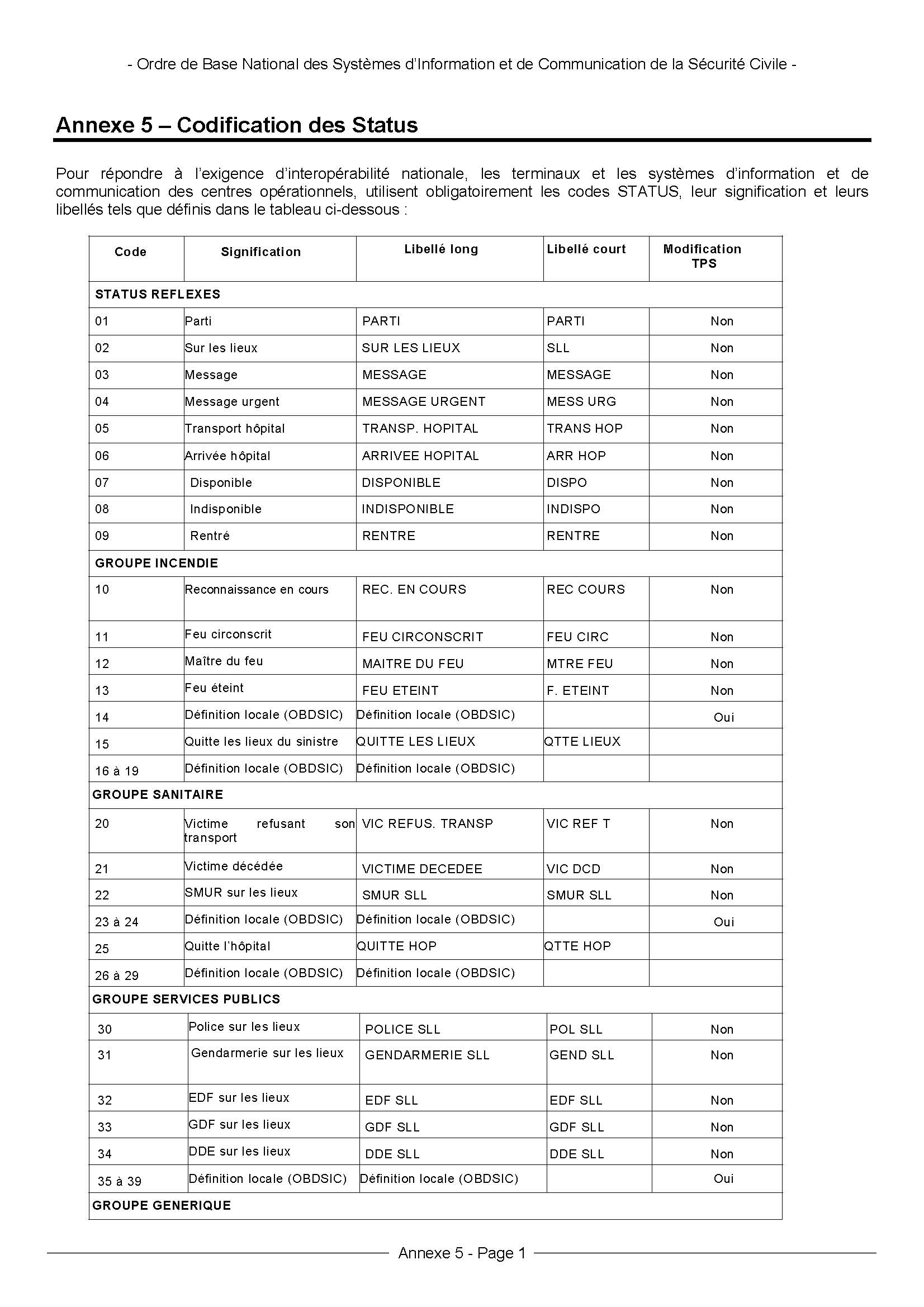 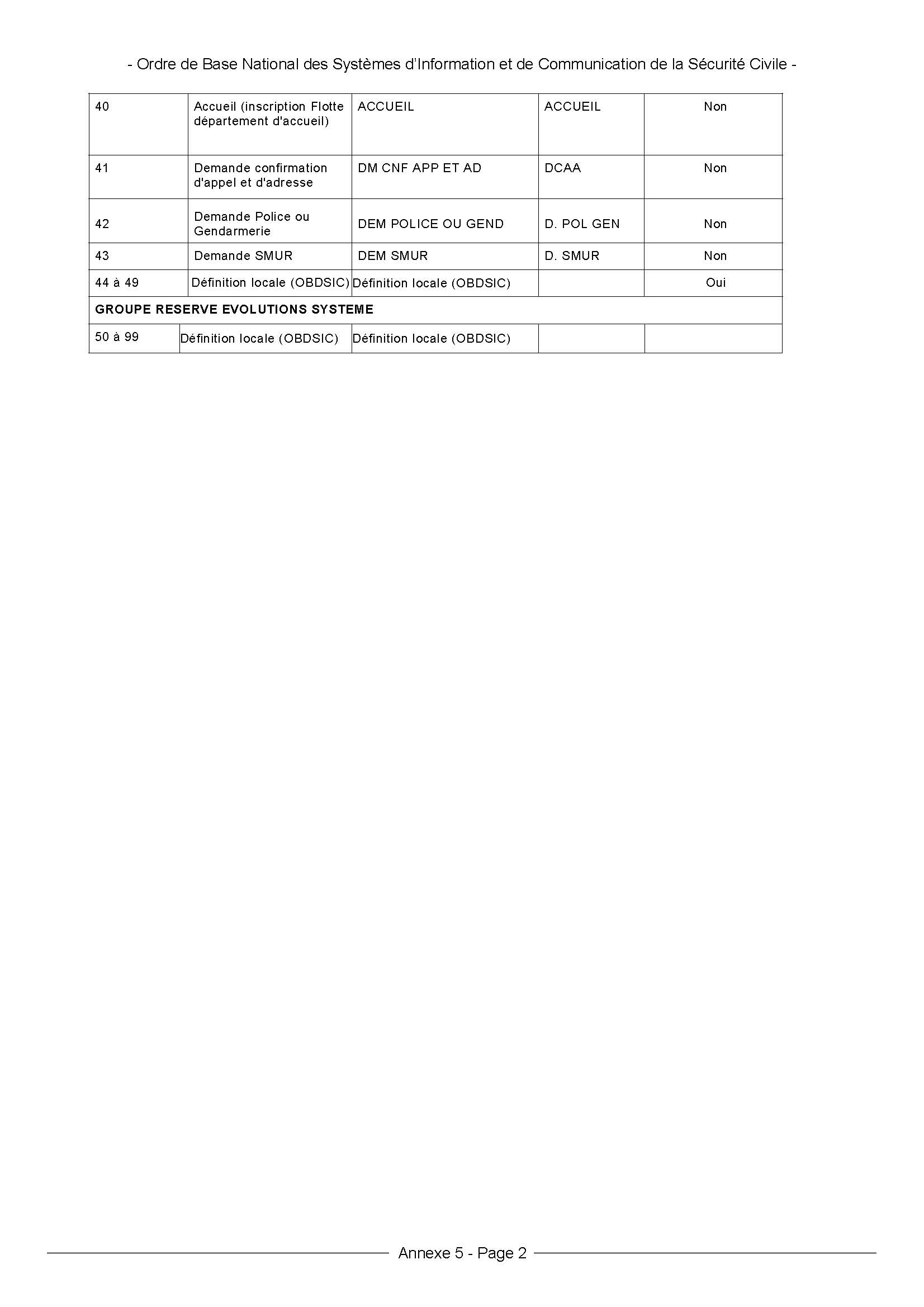 Annexe 5 – Logigramme définissant les délais et duréesDécisionDéclenchéDébut d’intervention(Départ)Arrivée sur les lieuxDébut de médicalisationBilanOrientation(Transmission destination)Départ des lieuxFin de médicalisation= Disponible ou Indisponible (si pas de transport)ou = Destination (si transport)Retour baseAnnexe 6 – Ambulance de Réanimation - Norme EN 1789Localisation au sein d’un Établissement de Santé (ES)EPour les Samu sièges de Smur, locaux du Smur basés au sein du SamuEPour les Samu sièges de Smur, locaux du Smur basés à proximité du Service des UrgencesEPour les Smur qui ne sont pas au sein d’un Samu, locaux du Smur basés à proximité du Service des UrgencesEMoyens de télécommunications lui permettant d'être en liaison permanente avec le Samu et avec ses propres équipesESalle équipée des moyens bureautiques à visée opérationnelle (communications, cartographie, codage, …)EGarage destiné aux moyens de transports terrestresEZone de stationnement et de rééquipement pour l’ensemble du parc de véhicules et pour les remorquesEBornes d’alimentation électrique pour chaque véhiculeESignalétique adaptée avec feux tricolores pour sécuriser la sortie d’urgence des véhicules d’interventionEAccès et sortie du garage donnant directement sur la voie publique ou avec cheminement sécurisé et prioritaireEZone de déconditionnement et de décontaminationEZone atelier permettant l’entretien courant des véhiculesSAire de lavage des véhiculesSLocal de décontamination pour les équipements et matériels au retour d’interventionELocal dédié et sécurisé pour la pharmacie et le stockage du matériel biomédicalELocal dédié pour le stockage du matériel catastrophe (PSM, radiocommunication, matériel NBRC)ELocal dédié pour le stockage des gaz médicauxELocal dédié pour les incubateurs de transport en cas de Smur ni pédiatrique, ni néonatalSLocal dédié pour les incubateurs de transport en cas de Smur pédiatrique ou néonatalEBureau médical ou espace de travail dédié aux médecins SmurEBureau infirmier ou espace de travail dédié aux taches IDE SmurEEspace de travail dédié aux ambulanciers Smur (salle des cartes, …)SChambre de repos pour chaque médecin de gardeESalle de repos (en attente opérationnelle)SSalle de repasEVestiaireESanitaire avec doucheEAccessibilité des locaux administratifs aux Personnes à Mobilité Réduite (PMR)EParking dédié aux personnels SmurSPour les Smur disposant d’un HéliSmurPour les Smur disposant d’un HéliSmurZone de poser sécurisée et accessible à pied par les équipes SmurEAvitaillement sur la zone de poserEPoste de travail dédié pour les pilotesEImplantation de l’aire de poser permettant d’éviter tout recours à un vecteur terrestre pour le transport du patientEAire de stationnementEÉquipement nécessaire dans chaque Smur - pour chaque UMH
(ou au moins une unité par base Smur si tel est spécifié dans le texte)Équipement nécessaire dans chaque Smur - pour chaque UMH
(ou au moins une unité par base Smur si tel est spécifié dans le texte)Réanimation respiratoireRéanimation respiratoireRespirateur de transport permettant les modes de VNIESystème alternatif à l’intubation dans chaque véhicule opérationnel EManomètre pour le monitorage de la pression du ballonnet de la sonde d’intubationEAppareil de mesure du monoxyde de carbone expiré ou Saturomètre HbCOEMonitorage de l’oxymétrie pulséeEDétecteurs de monoxyde de carbone atmosphériqueERéanimation cardio-vasculaireRéanimation cardio-vasculaireMonitorage Scope / ECG, PNIEPousse seringue électrique (au moins trois)EPousse seringue électrique (au moins quatre)SDispositif de cathétérisme intra-osseux adulte et pédiatriqueEDispositif permettant le monitorage de la pression artérielle invasive et de la pression intra crânienneSDispositif permettant le monitorage de la pression artérielle invasive et de la pression intra crânienne (au moins une unité par base Smur)EDispositif permettant le monitorage du CO2 expiré en continue avec représentation graphiqueEAimant pour contrôle des dispositifs implantésEPlanche à masser automatiséeSDispositif d’assistance circulatoire transportableOMédicamentsMédicamentsMédicaments et dispositifs médicaux pour la réanimation des défaillances respiratoires, circulatoires ou neurologiquesEDifférents solutés de perfusion et de remplissageEAnalgésiques, sédatifs, antibiotiques, catécholamines, médicaments à visée cardio-vasculaire (thrombolytique, antiagrégant, anticoagulant, ...) et principaux antidotesEDiversDiversDispositif de type réfrigérateurEAppareil d’échographie portableEGarrot pneumatiqueEDispositif permettant le monitorage continu du rythme cardiaque fœtalSAppareil de mesure de la glycémie capillaireEAppareil de mesure de l’hémoglobine capillaire type Hémocue®EAppareil de biologie embarquée (kaliémie, lactates, gaz du sang)SThermomètre hypothermiqueEDispositif permettant le monitorage de la température centraleEThermomètre pour contrôle intérieur des véhiculesSObus de MEOPASL’ensemble des consommables doivent être de plusieurs taillesEMatériel spécialisé pour la prise en charge des nouveau-nés et nourrissonsMatériel spécialisé pour la prise en charge des nouveau-nés et nourrissonsIncubateur de transport avec servo-contrôle de la températureESacs en polyéthylène (lutte contre l’hypothermie), bonnetsEDéfibrillateur avec palettes pédiatriques et énergie réglable en fonction du poids de l’enfant (atténuateur)ERespirateur néonatal et pédiatrique de transport permettant la ventilation en pression et/ou volume contrôlé ainsi que la VNIEOxymètre de pouls (SpO2) avec capteur adapté pouvant être complété par un appareil de mesure des PO2 et PCO2 transcutanées pour le nouveau-néEDispositif de transillumination thoraciqueSCathéters ombilicaux et matériels pour mise en placeEAppareil de mesure du taux des lactatesSObus de monoxyde d’azote et système de monitorage (NO et NO2)SMédicaments spécifiques : Surfactant exogène, ProstineEMatériels biomédical et consommables de tailles adaptées à la prise en charge des nouveau-nés et des nourrissonsEPyramide des âgesmédecins de plus de 55 ansSinfirmières de plus de 55 ansSambulanciers de plus de 55 ansSmédecins dans le service depuis moins de 5 ansSinfirmières dans le service depuis moins de 5 ansSambulanciers dans le service depuis moins de 5 ansSmédecins dans le service depuis plus de 15 ansSinfirmières dans le service depuis plus de 15 ansSambulanciers dans le service depuis plus de 15 ansSmédecins à statut non précaire (PUPH, MCUPH, PHU, PH, PHTP, CDI)Smédecins à activité partagée avec la régulation médicale du SamuSmédecins à activité partagée avec une Structure des UrgencesSrecours aux médecins intérimairesSinfirmiers non permanentSambulanciers non permanentSInterventions primaires avec des équipes non-conformes à la réglementationEinterventions non conformes dû à l’absence d’un infirmier  Sinterventions non conformes dû à l’absence d’un ambulancier SAbsentéisme (nombre de jour par agent)Epar type d’agent : pour maladie et accident des médecins, des infirmiers, des ambulanciersSRecours à l’intérim (nombre de jour homme par an)Epour les médecins, les infirmiers, les ambulanciers SmurSNombre d’UMH (en distinguant : VML, AR, HéliSmur)ENombre de kilomètres parcourus annuellement (cumulé ; moyenne, médiane, minimum, maximum par UMH)SNombre d’interventions avec une UMH non conformeENombre global de demi-journées (DJ) d’indisponibilité des UMH du Smur (toutes causes confondues)SNombre de DJ d’indisponibilité des ARSNombre de DJ d’indisponibilité des VMLSNombre d’heures d’indisponibilité de l’HéliSmurENombre d’heures d’indisponibilité de l’HéliSmur de cause techniqueENombre d’heures d’indisponibilité de l’HéliSmur de cause météorologiqueENombre de DJ d’indisponibilité des UMH du Smur pour cause d’indisponibilité de véhiculeSNombre de DJ d’indisponibilité des UMH du Smur par manque de matériel biomédical essentielSNombre et pourcentage de véhicule (VML et AR séparément) en surnombre pour remplacer une UMH en panne ou en entretien – indiquer également le nombre et pourcentage globale pour le département, tous Smur confondusEUMH disposant de communication par GSM (taux d’équipement en % d’UMH)EUMH disposant de moyen de communication par satellite 
(présence d’au moins un téléphone satellite par Smur) (Oui/Non)EUMH disposant de communication par radio ANTARES (taux d’équipement en % d’UMH)EPrésence d’un système permettant la transmission des status sur ANTARES (Oui/Non)ETaux d’intervention avec transmission de l’ensemble des status « principaux »SPrésence d’un système permettant la transmission messages courts data sur ANTARES (Oui/Non)ETaux d’intervention avec transmission messages courts « data » sur ANTARESSInformatisation du Smur : mise à disposition de dispositif type tablettesEInformatisation du Smur : système communiquant entre Samu et SmurENombre total d’interventions SmurEdont nombre d’interventions primaires par anEdont nombre d’interventions en transferts par anEdont nombre d’interventions du Smur pédiatrique par an 
(détailler les résultats par tranche d’âge : 0 à 28j ; >28j à 2 ans ; >2 à 15 ans ; >15 à 18 ans ; >18 à 40 ans ; 40 à 65 ans ; plus de 65 ansENombre d’interventions primaires par an :en VMLen ARen hélicoptère (en distinguant les interventions en HéliSmur)SNombre d’interventions hors secteurSNombre d’interventions en fonction du lieuSNombre d’interventions en fonction du degré de gravité (CCMUm)ENombre d’interventions avec patient pris en charge vivant, décédant durant l’interventionSNombre d’interventions en fonction des classes de pathologieSNombre d’interventions en fonction du diagnostic Smur (classification SFMU/SUdF)ENombre d’interventions en fonction de l’âge : de 0 à 28j ; >28j à 2 ans ; >2 à 15 ans ; >15 à 18 ans ; >18 à 40 ans ; 40 à 65 ans ; plus de 65 ansSNombre d’interventions bariatriques (dont primaires / transferts)Nombre d’interventions avec transport d’un patient vers la filière « accueil des urgences »ENombre d’interventions avec transport d’un patient vers la filière « soins critiques »ENombre d’interventions avec transport d’un patient vers la filière « MCO »ENombre d’interventions sans transport de patient (patient non décédé)SNombre d’interventions avec patient transporté sur un établissement de santé n’appartenant pas à la même entité juridique que le SmurSTaux d’interventions avec un délai d’acheminement supérieur à 20 minSTaux d’interventions avec un délai d’acheminement supérieur à 30 minETaux d’interventions avec un délai d’acheminement supérieur à 45 minENombre d’interventions de type inter-hospitalier, intra-hospitalier et de T2iHENombre de patients transportés sous contre pulsion par ballonnet intra-aortiqueSNombre de patients transportés sous assistance circulatoire (ECMO)SNombre d’interventions par an :Sen EVASANSen « Retour vers »SDélai de déclenchementEDélai de départEDélai d’acheminementSDurée d’interventionSDurée de médicalisationEDurée de conditionnement EDurée d’occupationODélai d’orientationSNombre de patients laissés sur place :Epar décision médicaleSpar refus de transportSpar décès avant réanimationSpar décès après réanimationSFilière d’orientation des patients ayant bénéficié d’un transport médicalisé dans le cadre d’une intervention primaire EFilière d’accueil des urgencesEFilière soins critiques (Réanimation, USC, USI, imagerie interventionnelle, bloc opératoire)EFilière spécialisée MCOENombre transports non médicalisés après examen par le SmurENombre de patients pris en charge par le Smur, décédés durant leur séjour aux urgencesSNombre de patients pris en charge par le Smur et transférés secondairement dans une filière de soins critiques moins de 24 heures après leur prise en charge SmurSNombre de patients transférés par le Smur dans un autre établissement dans un délai de 4 heures après la fin de prise en charge initiale par le SmurENombre de patients décédés à la 24ème heureS% moyen de temps accordé par praticien pour l’activité non cliniqueEVolume horaire annuel effectif représenté par l’activité non clinique et la charge institutionnelle par praticienSNombre de publications scientifiques par an (dans le champ de la médecine d’urgence)SNombre d’études, de protocole de recherche clinique par an (dans le champ de la médecine d’urgence)S% des médecins ayant participé dans l’année à au moins un congrès de médecine d’urgenceSNombre de jour moyen de DPC par médecinSNombre d’exercice de secours auxquels a participé le Smur dans l’annéeSNombre de staffs médicaux interne au service (dans le périmètre des différentes structures d’urgence de l’établissement) par moisENombre de staffs médicaux inter services par moisSNombre des revues de morbi-mortalité par anECode ANTARESCode SmurLibelléDéfinitions / CommentairesDECISIONDécisionHeure de prise de décision de recours au Smur par le médecin régulateur de médecine d’urgence ou par l’ARM lors d’un départ réflexeDECLENCHEDéclenchéHeure de transmission de l’intervention par le Samu au Smur selon le dispositif habituel prévuREFUSRefusHeure du refus de déclencher un moyen théoriquement disponible.CARENCECarenceHeure à laquelle une indisponibilité de l’ensemble des effecteurs du Smur sollicité est constatée quel qu’en soit le motif01-PARTIDEPARTDébut d’intervention Heure de départ de la base ou de réengagement d’une UMH disponible pour une nouvelle interventionANNULEAnnulation  de l’intervention Heure d’annulation par le Samu d’un moyen Smur déjà parti02-SLLARRIVEEArrivée sur les lieuxHeure d’arrivée à l’adresse du lieu d’interventionPECDébut de médicalisationHeure d’arrivée du médecin Smur auprès du patient. C’est le début de la facturation Smur (selon le dispositif actuellement en vigueur). En l’absence de ce status spécifique, il peut être assimilé au status « Arrivée sur les lieux »03-MESSAGE04-MESS URGBILANTransmission du bilanHeure à laquelle le bilan médical en vue de l’orientation du patient est transmis au SamuORIENTATIONTransmission de la destinationHeure à laquelle l’orientation du patient est transmise à l’équipe Smur05-TRANS HOPTRANSPORTDépart des lieuxHeure de départ de l’adresse du lieu d’intervention du moyen assurant la médicalisation du transport du patientETAPE1Etape de transit 1Heure d’arrivée du moyen de transport, avec le patient en charge, à la première étape en cas de transit notamment vers un lieu d’examen ou d’imagerieTRANSPORT2Départ étape 1Heure de départ du moyen de transport, en charge du patient, de la première étapeETAPE2Etape de transit 2Heure d’arrivée du moyen de transport, avec le patient en charge, à la 2ème étape en cas de transit notamment vers un lieu d’examen ou d’imagerieTRANSPORT3Départ étape 2Heure de départ du moyen de transport, en charge du patient, de la deuxième étape06-ARR HOPDESTINArrivée à destinationHeure d’arrivée à l’entrée du service ou se fera le relais de médicalisation du patientFINMEDFin de médicalisationHeure à laquelle la responsabilité de la prise en charge médicale s’achève ou lorsqu'elle est confiée à un autre intervenant. C’est la fin de la médicalisation et de la facturation (selon le dispositif actuellement en vigueur). En l’absence de ce status spécifique, il peut être assimilé au status « Arrivée à destination » en cas de transport du patient. En cas d’absence de transport du patient ou sans médicalisation de son transport, le premier des 2 status « disponible » ou « indisponible » transmis sera pris en compte07-DISPODISPODisponibleHeure à laquelle le moyen est à nouveau disponible même s’il n’est pas de retour à la base. La disponibilité s’entend sur la faculté d’accepter une nouvelle mission sans aucune réserve08-INDISPOINDISPOindisponibleHeure à laquelle le moyen est indisponible même s’il n’est pas de retour à la base09-RENTREBASEArrivée à la baseHeure d’arrivée à la base sans précision sur la disponibilité ou non du moyenTYPES D'ÉQUIPEMENTS NORME DE CONFORMITÉTYPE C Equipements de relevage et de brancardage du patientEquipements de relevage et de brancardage du patientEquipements de relevage et de brancardage du patientBrancard principal / support brancard EN 1865 1 Portoir de type cuillère EN 1865 1 Matelas à dépression EN 1865 1 Dispositif de transport du patient en position assise (chaise portoir) EN 1865 Optionnel Drap portoir ou matelas de transfert EN 1865 Optionnel Plan dur complété d'une têtière d'immobilisation et de brides de sécurité EN 1865 Optionnel Equipements d'immobilisationEquipements d'immobilisationEquipements d'immobilisationDispositif de traction Optionnel Lot pour les fractures 1 Lot de colliers cervicaux (immobilisation du rachis cervical) 1 Immobilisation en extension de la partie haute du rachis : dispositif d'extraction ou plan dur court Optionnel Equipements de ventilation / respirationEquipements de ventilation / respirationEquipements de ventilation / respirationStation fixe d'oxygène, minimum 2 000 l, conditions normales de température et de pression, détendeur, débilitre avec robinet de régulation permettant un débit maximal d'au moins 15 l / min, (raccord rapide optionnel) EN 737-1 : 1998 Optionnel Oxygène portable : capacité minimum, conditions normales de température et de pression, détendeur, débilitre avec robinet permettant un débit d'eau d'au moins 15 l / min, (raccord rapide optionnel sauf pour le type C) EN 737-1 : 1998 3 000 l Insufflateurs manuels avec masques et canules pour tous les âges 1 Embout de ventilation bouche à masque avec entrée oxygène 1 Dispositif d'aspiration fixe de mucosités d'une pression minimale de 65 kPa avec une capacité minimale de 1 l 1 Dispositif portable d'aspiration des mucosités EN ISO 10079-2 : 1999 1 TYPES D'ÉQUIPEMENTS NORME DE CONFORMITÉTYPE C Equipements de diagnosticEquipements de diagnosticEquipements de diagnosticAppareil à tension manuel, taille de serrage 10 cm-66 cm 1 Appareil à tension automatique de type doppler, 10 cm-66 cm 1 Oxymètre EN ISO 9919 1 Stéthoscope 1 Thermomètre, mesures minimales : 28° C-42° C 1 Dispositif pour doser le sucre dans le sang 1 Lampe diagnostic 1 MédicamentsMédicamentsMédicamentsSolutés4 l Matériel pour perfusions et injections 4 kits Dispositifs d'injection conçus pour permettre l'administration de liquide chauffé jusqu'à 37° C (+ ou-2° C), portable ou non, Optionnel Supports solutés 2 Dispositifs pour perfusion sous pression 1 Équipements de réanimationÉquipements de réanimationÉquipements de réanimationDéfibrillateur avec enregistrement ECG des données patient EN 60601-2-4 Moniteur cardiaque Obligatoire mais ces fonctions peuvent être combinées sur un dispositif Stimulateur cardiaque Obligatoire mais ces fonctions peuvent être combinées sur un dispositif Dispositif de réanimation respiratoire (PARS) : contenu des PACS, matériels de perfusion avec cathéters et perfuseurs, solutés, dispositifs de fixation adhésifs, matériel d'intubation avec laryngoscope et lames diverses, pinces de Magill, mandrins, sondes d'intubation avec embouts, clamps et seringues pour ballonnet, dispositifs de fixation pour sonde, stéthoscope, matériel pour administration de médicaments 1 Appareillage de nébulisation EN 13544-1 1 Lot de drainage thoracique 1 Dispositif pour perfusion volumétrique 1 Cathéters veineux centraux 1 Respirateur de transport EN 794-3 1 Valve de PEEP 1 Capnomètre EN 864 1 TYPES D'ÉQUIPEMENTS NORME DE CONFORMITÉTYPE C Bandages et matériels d'hygièneBandages et matériels d'hygièneBandages et matériels d'hygièneMatériels de couchage 2 Couverture bactériostatique 1 Matériel pour le traitement des plaies 1 Matériel pour le traitement des brûlures thermiques et chimiques 1 Récipient pour réimplantation permettant de maintenir la température interne à 4° C (+ ou-2° C) pendant au moins 2 heures 1 Haricot 1 Sac vomitoire 1 Bassin 1 Urinal (pas en verre) 1 Container à aiguilles usagées 1 Sondes gastriques (avec accessoires) 1 Paires de gants chirurgicaux stériles EN 455-1,-2 5 Gants non stériles à usage unique EN 455-1,-2 100 1 matériel d'accouchement d'urgence 1 Sacs poubelle 5 Container incinérable pour déchets médicaux 2 Draps à usage unique pour brancard 1 Équipements de protection individuelle (par membre d'équipage)Équipements de protection individuelle (par membre d'équipage)Équipements de protection individuelle (par membre d'équipage)Chasuble réfléchissante EN 471 1 Vêtement de sécurité et de protection (blouson) Optionnel Paire de gants de sécurité pour débris EN 420 Optionnel Paire de chaussures de sécurité EN ISO 20345 Optionnel Casque de sécurité EN 14052 Optionnel Matériel de protection contre l'infection 1 Masques de type FFP2 à usage unique 2 Matériel de protection et de sauvetageMatériel de protection et de sauvetageMatériel de protection et de sauvetageMatériel de nettoyage et de désinfection immédiate du matériel et du personnel 1 Lot de lampes et outils de sauvetage Optionnel Coupe-ceinture de sécurité 1 Triangle ou lampe de présignalisation 1 Projecteur Optionnel Extincteur EN 3-7 1 TYPES D'ÉQUIPEMENTS NORME DE CONFORMITÉTYPE C CommunicationCommunicationCommunicationEmetteur-récepteur mobile 1 Emetteur-récepteur portable 1 Accès au réseau téléphonique public par l'émetteur-récepteur ou par un radiotéléphone mobile 1 Un système d'alerte portable par personne (peut être intégré au récepteur radio)Optionnel Communication interne entre le chauffeur et la cellule sanitaire 1 